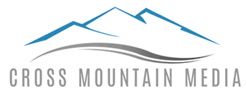 Montessori and The Power of Getting AlongEdward FidellowA Montessori environment provides your child with experiences and training that set amazing patterns for life. “Can’t we all just get along?” is not just a plea but a real dynamic that your child lives out daily in a Montessori classroom.The multi-aged classroom offers a range of ages and personalities that require a “learned” response to the variety of differences. Our interactions in the classroom – working together, doing projects, sharing materials – are tempered and trained by the emphasis on grace and courtesy.Learning to work together, reaching common goals and objectives is both a norm and an expectation. As our children mature and become more social the Montessori experience gives them practice in leading and following, modeling and helping. In the environment, with its emphasis on excellence of all kinds, getting along is a value that is not only expected but modeled, trained, encouraged, practiced and realized.As an adult you also experience multitudes of personalities and the ability to get along is not only a valuable asset but a requirement for both happiness and success. You may choose your friends but your work, family, neighborhood, church, clubs and your children’s associations will provide you unlimited opportunities to “get along.”Just think of the advantage your child has from the very beginning of his/her independent life that they have learned and practiced this remarkable skill of how to get along. Grace and courtesy last a lifetime.